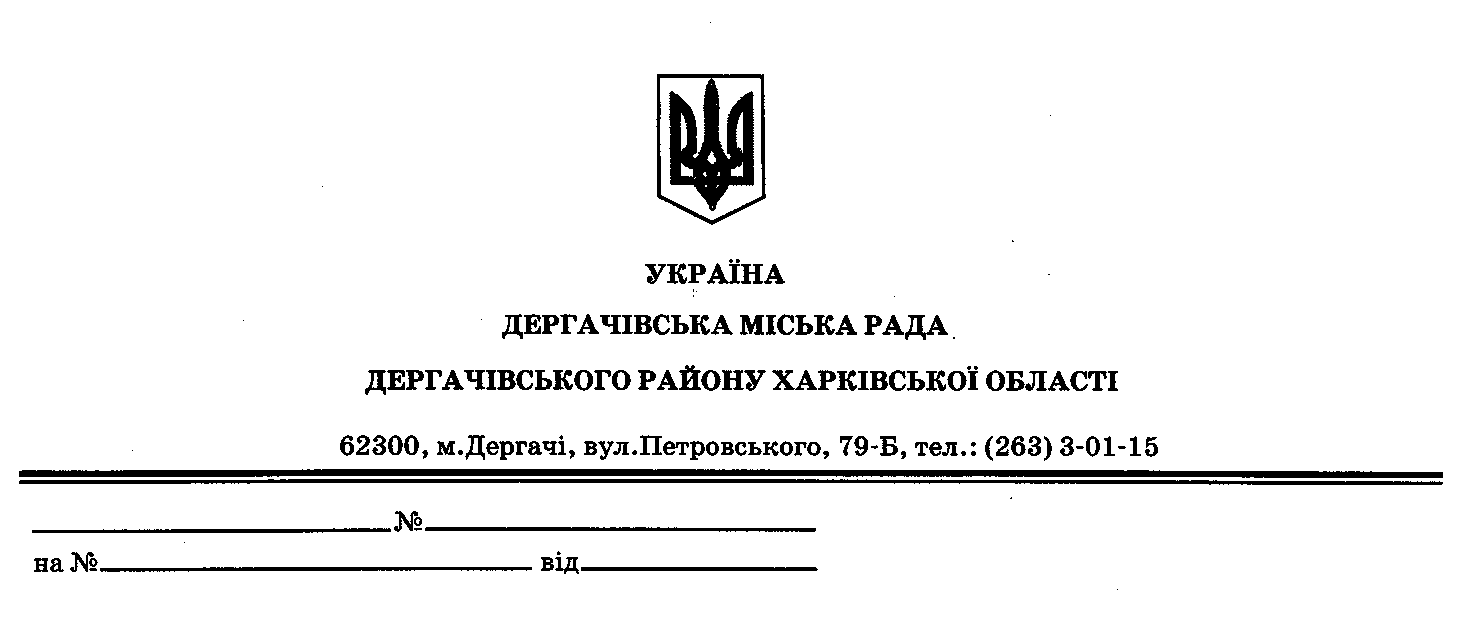 Дергачівська міська радаV сесія VІІ скликанняРІШЕННЯВід 24 грудня  2015 року									№ 9Про погодження кандидатури на посаді директора КП Дергачівська міська ритуальна служба»Розглянувши лист КП Дергачівська міська ритуальна служба» вх. № 813/02-18 від 17.11.2015 року, враховуючи припинення дії Додаткової угоди до контракту від 03.07.2009 року 31 грудня 2015 року, відповідно до Статуту КП Дергачівська міська ритуальна служба», керуючись ст. ст. 25, 26, 59 Закону України «Про місцеве самоврядування в Україні», міська радаВ И Р І Ш И Л А:Погодити кандидатуру Краміна Димитрія Віталійовича на посаді директора КП Дергачівська міська ритуальна служба».Доручити Дергачівському міському голові укласти з 01.01.2016 року трудовий контракт з директором КП Дергачівська міська ритуальна служба» строком на 5 років, згідно вимог чинного законодавства України.Контроль за виконанням рішення покласти на постійну комісію з питань аграрної політики, будівництва, житлово-комунального господарства та екології.Дергачівський міський голова                                                                      О.В.Лисицький